                               April 2017 Newsletter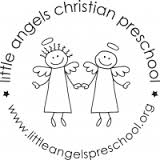                                                         Three- Year-Old’sWelcome to April! We hope everyone had a fun and relaxing spring break. We have an exciting month planned for your children. We are kicking off the first week by concluding our five senses theme with sight; we have numerous fun art projects and table activities planned for your children to explore their sense of sight. Our other themes for the month are Easter and Spring. Our classroom will be covered in decorations and flowers and we will have a number of engaging table activities and art projects for your children to learn from. This month we will also be having a special week that celebrates our young learners that is recognized by NAEYC. During that week we will have coordinated activities, special snacks and fun themed days.We want to get outside as much as possible, so please continue to send your children to school with weather appropriate clothing.Thank you!The Three’s team- Mrs. Dreys, Mrs. Ball and Ms. ConnersImportant dates:April 12th &13th- Conferences (please continue to sign up for conferences)April 14th- Good Friday- NO SCHOOLApril 24th-28th- Week of the Young ChildThursday April 27th- Family Night